A° 2021	N° 79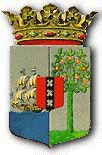 PUBLICATIEBLADMINISTERIËLE REGELING MET ALGEMENE WERKING van de 18de juli 2021 tot wijziging van de Tijdelijke regeling maatregelen uitzonderingstoestand COVID-19 pandemie ____________De Minister van Algemene Zaken,in overeenstemming met de Minister van Gezondheid, Milieu en Natuur,	Overwegende:dat met de afkondiging van de uitzonderingstoestand COVID-19 pandemie en de verlenging hiervan enkele artikelen van de Lei Estado di Emergensia in werking zijn gesteld aan welke bepalingen met de Tijdelijke regeling maatregelen uitzonderingstoestand COVID-19 pandemie, hierna: de Regeling, uitvoering wordt gegeven; dat met de Regeling COVID-19 maatregelen zijn opgelegd ter bescherming van de volksgezondheid;dat het noodzakelijk is na de laatste versoepelingen de maatregelen te herzien, een en ander rekening houdend met de evidente toename in incidentie van de afgelopen dagen en de aanwezigheid van het Delta variant;dat voor de betere naleving van de maatregelen de bepalingen en richtlijnen voor dienstverlening en (groeps)activiteiten zijn herzien en versimpeld, maar de essentie van deze maatregelen ongewijzigd is gebleven;dat het wenselijk is om in de regeling expliciet de termijn op te nemen dat personen die bij binnenkomst besmet blijken te zijn met het SARS-CoV-2 virus, dan wel later op het eiland besmet raken in isolatie moeten gaan, zijnde minimaal tien dagen;dat ter uitvoering van het vorenstaande de Regeling moet worden gewijzigd;Gelet op:artikel 26, derde lid, van de Lei Estado di Emergensia; het Landsbesluit afkondiging uitzonderingstoestand COVID-19 pandemie;Heeft besloten:Artikel IDe Tijdelijke regeling maatregelen uitzonderingstoestand COVID-19 pandemie wordt als volgt gewijzigd:Artikelen 3, 6b, 6c, 7, 10a, 11b komen te vervallen.Artikel 6 komt te luiden: Dienstverlening en activiteitenArtikel 6Bij alle dienstverlening aan het publiek en activiteiten die worden georganiseerd, worden de richtlijnen in Bijlage 1 toegepast.Het is eenieder verboden om in open of besloten zelfstandige binnen- of buitenruimtes, te land of ter zee publiek toegankelijke of privé-activiteiten of samenkomsten te organiseren of te laten organiseren, anders dan het bepaalde in dit artikel.Het is eenieder verboden om in open of besloten zelfstandige binnen- of buitenruimtes te land of ter zee diensten te verlenen of activiteiten te organiseren met een bezetting waarbij de richtlijnen voor afstand van 2 meter tussen de aanwezige personen niet kan worden gewaarborgd.Het is eenieder verboden om amusement activiteiten of sportevenementen, dan wel activiteiten met een laag risico te land of ter zee te organiseren, te houden, dan wel toe te laten in een open of besloten zelfstandige binnen- of buitenruimte in strijd met de richtlijnen hiertoe in Bijlage 1 van deze regeling.Het is eenieder verboden om amusement activiteiten of sportevenementen, dan wel activiteiten met een hoog risico te land of ter zee te organiseren, te houden, dan wel toe te laten in een open of besloten zelfstandige binnen- of buitenruimte in strijd met de richtlijnen hiertoe in Bijlage 1 van deze regeling.Onder laag risico als bedoeld in het vierde lid wordt verstaan: een evenement waarbij maximaal 250 bezoekers aanwezig of uitgenodigd zijn, voor zover er geen dansactiviteiten worden toegestaan of kunnen worden verwacht.Onder hoog risico als bedoeld in het vijfde lid wordt verstaan:a. een evenement waarbij er meer dan 250 bezoekers aanwezig zijn of uitgenodigd zijn, en waarbij dansactiviteiten worden toegelaten, of kunnen worden verwacht;b. een evenement met een laag risico waarbij dansactiviteiten worden toegelaten, of kunnen worden verwacht; c. dienstverlening door beachclubs, zijnde in ieder geval restaurants en bars aan het strand die opereren onder een horecavergunning.Artikel 13, derde lid, komt te luiden: 3.	Personen die vanuit COVID-19 risicolanden, -streken of -plaatsen naar Curaçao reizen en aan wie de toegang tot Curaçao worden verleend, zijn verplicht minimaal 10 dagen in isolatie te gaan, op het moment dat is vastgesteld dat die persoon op het moment van aankomst besmet is of tijdens het verblijf alhier besmet is geraakt met het SARS-CoV-2 virus. De 10 dagen worden gerekend vanaf de eerste ziektedag dan wel vanaf de dag van detectie als de eerste ziektedag onbekend is.“Bijlage 1” wordt vervangen door Bijlage 1 bij deze regeling.Bijlagen 2A, 2B, 2C, 2D, 2E, 2F en 2G komen te vervallen.Artikel IIDeze regeling treedt in werking met ingang van 19 juli 2021.Gegeven te Willemstad, 18 juli 2021De Minister van Algemene Zaken,G.S. PISASUitgegeven de 18de juli 2021De Minister van Algemene Zaken, G.S. PISASToelichting behorende bij de MINISTERIËLE REGELING MET ALGEMENE WERKING van de 18de juli 2021 tot wijziging van de Tijdelijke regeling maatregelen uitzonderingstoestand COVID-19 pandemieZoals bekend worden de maatregelen periodiek geëvalueerd. Hierbij wordt getoetst of deze maatregelen nog nodig zijn en of er ruimte is om deze te aan te passen. Dit geldt zowel voor het escaleren als het de-escaleren van de maatregelen. Er vinden, ondanks onze relatief hoge vaccinatiegraad, nog steeds lokale besmettingen plaats. De besmetting cijfers (zowel incidentie, positivity rate, R, als nieuwe ziekenhuisopnames) na de laatste versoepelingen van 8 juni jongstleden zijn tot nu toe onder controle, hoewel de afgelopen dagen er een evidente toename te zien is in lokale besmettingen, met zelfs lokale (kleine) clusters. Na de aankondiging van de onderhavige wijzigingen is bovendien vastgesteld dat de Delta variant sinds twee weken geleden al in Curaçao aanwezig is. Met de onderhavige regeling worden de huidige bepalingen en richtlijnen voor lokale dienstverlening en het houden van activiteiten, herzien en versimpeld. Tegelijkertijd worden de controle en handhaving op het toegangsbeleid bij verschillende evenementen en activiteiten aangescherpt. Volledigheidshalve wordt hierbij benadrukt dat de vergunninghouders/eigenaren van de etablissementen en organisatoren van de evenementen en activiteiten hun eigen verantwoordelijkheid dragen voor de naleving van de bepalingen en richtlijnen in deze regeling. De uitgangspunten van deze maatregelen gelden echter onverkort. Daarnaast wordt in de regeling gespecificeerd dat personen die het land binnenkomen en die bij aankomst, dan wel later positief verklaard zijn voor COVID-19 minimaal tien dagen op eigen kosten in isolatie moeten gaan. Financiële toelichtingDe kosten inzake deze regeling betreffen voor een deel het handhaven van de Regeling en dient budgetneutraal te worden uitgevoerd. De Minister van Algemene Zaken,G.S. PISASBIJLAGE 1 bij de Tijdelijke regeling maatregelen uitzonderingstoestand COVID-19 pandemieRICHTLIJNEN VOOR VERANTWOORDE DIENSTVERLENING EN (GROEPS)ACTIVITEITEN (COMMERCIEEL, ZAKELIJK EN PRIVÉ)ALGEMEENDe richtlijnen worden door de onderneming of organisator van een activiteit voor zowel medewerkers als klanten zowel buiten als binnen de (bedrijfs)ruimte/locatie voldoende zichtbaar opgehangen.Er is te allen tijde een COVID-19 verantwoordelijke persoon in de onderneming of het etablissement/de locatie die toezicht houdt op de naleving van alle in deze bijlage genoemde richtlijnen voor verantwoorde dienstverlening en organisatie van activiteiten. Deze persoon fungeert ook als aanspreekpunt voor de autoriteiten. Deze persoon kan de eigenaar zijn, of een door hem aangewezen persoon met voldoende bevoegdheid. De COVID-19 verantwoordelijke is gedurende de openingstijden/activiteit aanwezig op de locatie en neemt proactief het voortouw om een veilige omgeving te creëren. De vergunninghouder van een onderneming of activiteit is te allen tijde verantwoordelijk en aansprakelijk voor het naleven en handhaven van de richtlijnen. Werkgevers blijven thuiswerken waar mogelijk bevorderen.RICHTLIJNEN VOOR HYGIËNEEen werkgever/organisator van een activiteit draagt zorg voor voldoende mogelijkheid op het gebied van handhygiëne, door bijvoorbeeld voorzieningen aan te bieden om handen met water en zeep te wassen, dan wel door de aanwezigheid van handalcohol of alcoholhoudende handgel bij onder meer de ingang en uitgang van de onderneming, het alcoholpercentage van handalcohol en de handgel is ten minste 60%;Zeep- en handalcoholproducten die aan personen voor gebruik worden aangeboden, zijn voorzien van een ingrediëntenlijst; de klant kan kiezen om een eigen handalcohol of alcoholhoudende handgel te gebruiken;Het personeel wordt door de werkgever regelmatig voorgelicht en getraind inzake de algemene hygiënevoorschriften;Personen worden via een mededeling bij de ingang verzocht de locatie niet te betreden, indien zij COVID-19 gerelateerde symptomen hebben zoals verkoudheid, niezen, hoesten, keelpijn en koorts (vanaf 38° Celsius);De kassaruimte, betaalautomaten en andere door de klant te gebruiken middelen, instrumenten of materieel worden regelmatig schoongemaakt;Andere oppervlakken die door veel personen worden aangeraakt, zoals handgrepen, lichtknoppen, liftknoppen, trapleuningen, stopcontacten, deurknoppen, toonbanken, productrekken, werkinstrumenten en -materiaal worden regelmatig schoongemaakt;De onderneming beschikt, voor zover van toepassing, over stromend water, voldoende wasgelegenheid en toiletvoorzieningen;De wasgelegenheden en toiletten worden regelmatig schoongemaakt.RICHTLIJNEN VOOR VEILIGE AFSTANDTussen het personeel en de klanten, tussen het personeel onderling, en tussen de klanten onderling wordt een afstand van minimaal twee (2) meter bewaard;Het maximaal aantal personen dat tegelijkertijd in een open of besloten ruimte aanwezig mag zijn (de COVID-19 maximale bezettingsgraad) is afhankelijk van de mogelijkheid om tussen personen twee meter afstand te kunnen houden;De tafels bij een eetgelegenheid, dan wel drinkgelegenheid (binnen en buiten) worden zodanig opgesteld dat er tussen de personen zittend aan verschillende tafels minimaal twee (2) meter afstand wordt gehandhaafd. Door minder tafels en stoelen neer te zetten of door duidelijk aan te geven dat bepaalde tafels of stoelen niet gebruikt mogen worden, kan voldoende afstand tussen gezelschappen worden gecreëerd; het plaatsen van klanten, behorende bij verschillende tafels, in aangrenzende zitplaatsen (‘back to back seats’), is derhalve niet toegestaan;Door middel van bijvoorbeeld gekleurde tape wordt op de grond aangeduid, op welke afstand - minimaal twee (2) meter - de personen onder meer bij de kassa(‘s) en in gangpaden afstand van elkaar dienen te houden;Indien mogelijk worden de ingang en uitgang van de onderneming van elkaar gescheiden gehouden;Ondernemers in de horeca moedigen de klanten aan om zoveel mogelijk vooraf te reserveren;Telefonisch of online bestellen met thuisbezorging of afhalen wordt, voor zover van toepassing, zoveel mogelijk toegepast en gestimuleerd;Interactie tussen bezorgers en klanten bij thuisbezorging wordt beperkt door leveringen achter te laten bij de leveranciersingang, toegangsdeur, veranda of andere plaatsen waardoor contact dan wel nabijheid van persoon tot persoon wordt vermeden. Bij afgifte van een product wordt steeds rekening gehouden met twee (2) meter afstand tussen bezorger en ontvanger.RICHTLIJNEN VOOR VENTILATIEDe ondernemer c.q. de werkgever draagt zoveel mogelijk zorg voor voldoende natuurlijke luchtventilatie in de ruimte door het openen van ramen en deuren, of maakt zoveel mogelijk gebruik van ventilatoren in plaats van airconditioning;Extra ventileren is niet van toepassing in ruimtes waar via het airconditioningsysteem steeds verse lucht van buiten wordt gebruikt.AANVULLENDE RICHTLIJNEN IN GEVAL DIENSTVERLENING EEN AFSTAND VAN MINDER DAN TWEE (2) METER VERGTZorg voor aanvullende beschermingsmaatregelen, waaronder in ieder geval het gebruik van mondmaskers, door zowel de dienstverlener als de klant.Werk zoveel mogelijk op een telefonisch of digitaal gemaakte afspraak, zodat de klantcontacten gedoseerd kunnen worden.RICHTLIJNEN VOOR GROEPSACTIVITEITEN (commercieel, zakelijk, privé)Van tevoren wordt (bijvoorbeeld bij de reservering) gecontroleerd dat deelnemers geen COVID-19 gerelateerde symptomen hebben, zoals opgesomd onder punt 2d van deze richtlijnen, en ook niet in contact zijn geweest met een COVID-19 patiënt in de afgelopen twee (2) weken;In geval van presentaties/optredens voor publiek wordt tussen de presentator(en)/artiesten en het publiek een veilige afstand van 4 meter gehouden;In geval van groepsactiviteiten wordt ten behoeve van eventueel noodzakelijk bron- en contactonderzoek voor de afdeling Epidemiologie van het ministerie van Gezondheid, Milieu en Natuur, een (digitale) registratie van de bezoekers en begeleiders bijgehouden, waarbij de volgende informatie wordt vastgelegd en indien nodig digitaal beschikbaar wordt gesteld:naam en achternaam;adres;ten minste twee telefoonnummers of ten minste één telefoonnummer en een e-mailadres;tijdstip van aankomst;De informatie van de bezoekers wordt voor een periode van een maand digitaal bewaard.RICHTLIJNEN IN GEVAL VAN ZIEKTEGEVALLEN BINNEN DE ONDERNEMING (PERSONEEL):Instrueer werknemers om thuis te blijven als ze ziek zijn, met name als ze last hebben van verkoudheid, niezen, hoesten, keelpijn, verlies van reukvermogen, moeilijk ademen of koorts (vanaf 38° Celsius);Meld onmiddellijk aan de afdeling Epidemiologie van het Ministerie van Gezondheid, Milieu en Natuur in het geval van een stijging van het aantal ziekmeldingen met het vermoeden van COVID-19 onder het personeel.AANVULLENDE RICHTLIJNEN VOOR CHARTER VAARTUIGEN EN PLEZIERVAARTUIGENEen maximum van twee (2) vaartuigen kan naast elkaar meren; Op pieren, vlotten of floaties zijn de afstandsregels van punt 3 van deze bijlage van toepassing;Bij eenvaartocht naar Klein Curaçao wordt dit gemeld aan Fort Nassau via VHF-kanaal 12 of via telefoonnummer 461-4581;Bij de melding van een vaartocht naar Klein Curaçao wordt de volgende informatie aan Fort Nassau verstrekt:naam van het vaartuig;NC-nummer;aantal personen aan boord;vertrektijd;aankomsttijd;Bij terugkomst op Curaçao wordt Fort Nassau via dezelfde kanalen geïnformeerd. AANVULLENDE RICHTLIJNEN VOOR EVENEMENTEN EN ACTIVITEITEN VAN LAAG EN HOOG RISICOBij een evenement/activiteit beschikt de organisator of ondernemer over een crowd management plan en crowd managers die verantwoordelijk zijn voor de goede uitvoering van dit plan, waarbij onder andere de bezoekersstroom goed wordt beheerst;Voorwaarden voor laag risico evenementen en activiteitenBezoekers kunnen zonder controle vooraf op een officiële vaccinatiebewijs of een negatieve testuitslag worden toegelaten, met waarborging en handhaving van 2 meter afstand tussen aanwezigen tot maximaal 50% van de ruimtelijke capaciteit, met een absoluut maximum (ongeacht de ruimte) van 250 personen;Alle regels voor dienstverlening in deze bijlage worden toegepast;Er mogen geen dansactiviteiten plaatsvinden;Voorwaarden voor hoog risico evenementen en activiteiten:Het evenement vindt plaats in een afgebakende omgeving met toegangscontrole;Elke bezoeker ouder dan 15 jaar dient bij het betreden van de evenementlocatie in het bezit te zijn van een officieel (papieren of digitaal) bewijs van:een geldig en volledig vaccinatiebewijs, waarbij de datum van het laatste vaccin tenminste 14 dagen geleden is, of een negatieve COVID-testuitslag (PCR of antigeen) afgenomen door een in Curaçao erkend lab van maximaal 72 uur oud (voor PCR) of 24 uur oud (voor antigeen);Dansactiviteiten zijn toegestaan;Voor muziek gelden de voorwaarden conform de verleende vergunning voor de lokaliteit of het evenement;De maximaal toegestane capaciteit van de ruimte conform de verleende vergunning van de lokaliteit of het evenement mag worden benut;Elke bezoeker verklaart door middel van het registratieformulier bereid te zijn om na afloop van het evenement indien nodig mee te werken aan vragen in het kader van contactonderzoek, of anderszins aan een digitaal vragenlijstonderzoek waarvoor deelnemers steekproefsgewijs kunnen worden benaderd;De vergunninghouder van de lokaliteit of het evenement is verantwoordelijk voor het naleven en ook handhaven van de voorwaarden.